PHYSICAL ACTIVITY COVERAGE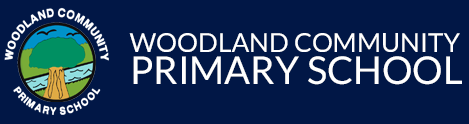 2023/2024Year GroupAUTUMN 1AUTUMN 2SPRING 1SPRING 1SPRING 2SUMMER 1SUMMER 2NURSERYRECEPTIONDanceGames (Unit 1: Using Bean-Bags)Gymnastics (Units N/R: Introductory) Games (Unit 3: Using Hoops and Quoits)Gymnastics (Units N/R: Introductory) Games (Unit 3: Using Hoops and Quoits)Games (Unit 2/4: Using a Ball, Ropes and Bats) Gymnastics (Units A/B: Travelling/ Stretching and Curling)Gymnastics (Unit C: Travelling)CyclingSwimming AthleticsSwimmingCyclingYear 1Swimming Games (Unit 1/2: Ball Skills and Games/ Throwing and Catching)OAA (1 lesson)SwimmingGames(Unit 3/4: Bat/Ball Skills and Games/ Developing Partnerwork)OAA (1 lesson)Dance for NativitySwimmingAthleticsOAA (1 lesson)SwimmingAthleticsOAA (1 lesson)SwimmingGymnastics(Unit D/E: Flight/ Points and Patches)OAA (1 lesson)CyclingGymnastics(Unit F/G: Rocking and Rolling/ Wide-Narrow-Curled)OAA (1 lesson)CyclingYogaOAA (1 lesson)Year 2DanceCyclingOAA (1 lesson)Gymnastics (Unit H: Parts)Games (Unit 1: Throwing and Catching – Inventing Games)OAA (1 lesson) Dance for NativityGymnastics (Unit I: Pathways)Games (Unit 2: Making Up Games)OAA (1 lesson)Gymnastics (Unit I: Pathways)Games (Unit 2: Making Up Games)OAA (1 lesson)Gymnastics (Unit J/K: Turning/Linking Movements)Games (Unit 3: Dribbling, Kicking and Hitting)OAA (1 lesson)CyclingYogaOAA (1 lesson)AthleticsGames (Unit 4: Group Games and Inventing Rules)OAA (1 lesson)Year GroupAUTUMN 1AUTUMN 2SPRING 1SPRING 2SUMMER 1SUMMER 2Year 3CyclingGymnastics (Units L/M: Stretching, Curling/ Arching)Games (Unit 1: Ball Skills) Games (Unit 2: Creative Games Making)Dance Cycling Dance/Gymnastics(Unit N/O: Pathways/ Travelling)YogaGames (Unit 3: Net/Court/Wall) OAAAthleticsGames (Unit 4: Striking and Fielding)Year 4Games (Unit 3: Invasion Games)Gymnastics (Units P/O: Balance/ Receiving Body Weight)OAA (1 lesson)CyclingOAA (1 lesson)DanceYogaOAA (1 lesson)SwimmingDance/Games (Unit 4: Striking and Fielding)OAA (1 lesson)SwimmingAthleticsOAA (1 lesson)SwimmingGames (Unit 1: Net/Court/Wall)OAA (1 lesson) Year 5SwimmingGames (Units 2/3: Invasion/Target) SwimmingYogaSwimmingCyclingExtra Swimming Games (Units 1/4: Net/Court/Wall and Striking and Fielding) Extra Swimming/ Athletics(Unit 1/ Competition A)Gymnastics(Units T/U: Bridges/Flight)Extra Swimming/Athletics(Unit 2/ Competition B)Dance/OAAYear 6Games (Unit 1: Invasion Games)/YogaExtra SwimmingCyclingGymnastics(Units X/Y: Matching, Mirroring and Contrasting/ Synchronisation and Canon)/Extra SwimmingGymnastics(Units Z /A: Holes and Barriers/ Counter-Balance and Counter-Tension)Games (Unit 4: Invasion – Ball Handling)/Extra SwimmingCyclingGames (Unit 2: Net/Court/Wall)/Extra SwimmingGames (Unit 3: Striking and Fielding)Athletics(Unit 1/ Competition A)Athletics(Unit 2/Competition B)Dance/OAA